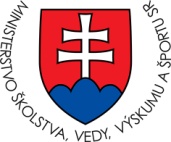 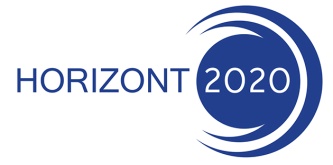                              NÁRODNÝ KOORDINÁTOR PROGRAMU HORIZON 2020Opatrenia Marie Sklodowska Curie – mobilitné projekty Horizontu 2020Podujatie:   Informačný deňDátum:  	    27. marec 2014Miesto:   	    Aula Dionýza Ilkoviča, Slovenská technická univerzita v Bratislave,
                      Mýtna ulica 36, BratislavaProgram     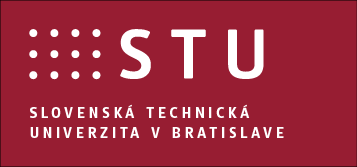 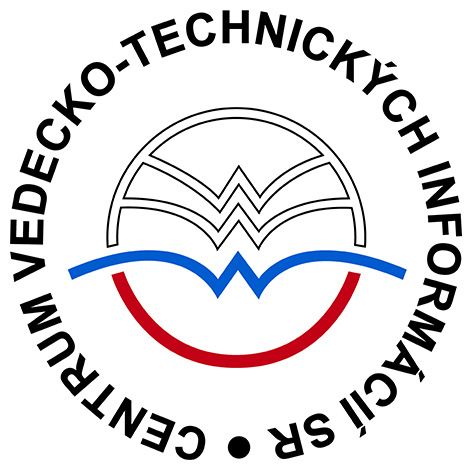   Centrum vedecko-technických informácií SR
  Lamačská cesta 8/A,811 04 Bratislava  www.cvtisr.sk, h2020@cvtisr.sk					8:30Registrácia9:00Robert RedhammerRektor STU v BratislaveOtvorenie9:10Patrik HelmichNárodný koordinátor Horizontu 2020	Podpora Horizontu 2020 na Slovensku                                                                             9:30Peter KopkášNCP 7.RP pre program ĽudiaÚspešnosť Slovenska v projektoch Marie Curie v 7.RP9:50Karla ZimanováSAIASieť Euraxess pomáha migrujúcim výskumníkom10:20Simon SmithRiešiteľ projektu MHEPSPredstavujeme úspešný projekt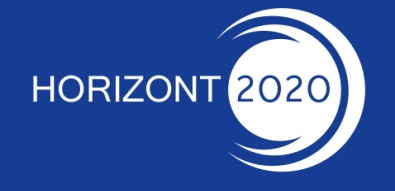 10:35Prestávka10:50Marcela GroholováEK, Research Executive AgencyOpatrenia Marie Sklodowska Curie v Horizonte 202011:20Jordan KolarovUniverzita KomenskéhoRady hodnotiteľa11:40Marcela GroholováEK, Research Executive AgencyPripravujeme projekt MSCA12:10Diskusia12:25Záver